Lakeside Charter Academy, in partnership with parents, will cultivate engaged learners through scholarship, leadership, and citizenship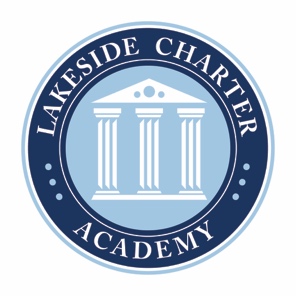 Agenda: Lakeside Charter AcademyJune 22, 2023 12 pmRegular Board Meeting MinutesBoard of Directors MeetingLocation: Zoom Mtg 11amZoom https://us05web.zoom.us/s/89905508740?pwd=Sk5weEtseVNIVG83RnVJMFdJY2F2Zz09#successAttendance: Taft Morley, President; Susanne George, Business Director; Jim Montague, Principal; Valerie Croce, Board Member; Kelly Headd, Board Member; Angela Hansen, Board Member;  Beverly. Sipe, Visitor; Breanne Boeve, visitor; Tara Arena, Visitor, Andressa Alamini, visitorJune 22, 2023, | 12PM ESTCall to Order – 12:09 pmReading of Conflict of Interest StatementApproval of May 25, 2023 Minutes* (closed session) - ApprovedPublic Comments: Andressa Alamini – School Future/Facility – two concerns are about principal leaving and about teachers leaving (Dr. Montague and Ms. Smart) and about the retaining wall.  Why is a specific teacher leaving while pregnant and why is Dr. Montague leaving?  When will the retaining wall be finished, what is the update?(Public Comments are limited to 3 minutes.)Principal ReportEnrollment updateContinue pursuant of new PrincipalBusiness Manager2023 May Budget Reports- updates coming because ERC funds came inNew Hires/Non-Renewals/Resignations* - Approved2023-2024 Budget Report – waiting on updatesRetaining Wall update – two problems with the wall 1) the owner is working with the company who built the wall to get it fixed 2) materials are on back order and it is increasingly hard to get it fixed; also we have reached out to the landscaping company to do a temporary fixKelly Headd – Payroll – monthly to biweekly; teachers want their pay to change; it will change the budgetConvene in Closed Session to review and discuss applicants for the position of Principal pursuant to Section 143-318.11(6) of the North Carolina Statues.Adjourn – 1:02 pm